รายงานสรุปผลการดำเนินโครงการ“การพัฒนาทักษะการสื่อสารภาษาอังกฤษสำหรับผู้บริหารในยุค Thailand 4.0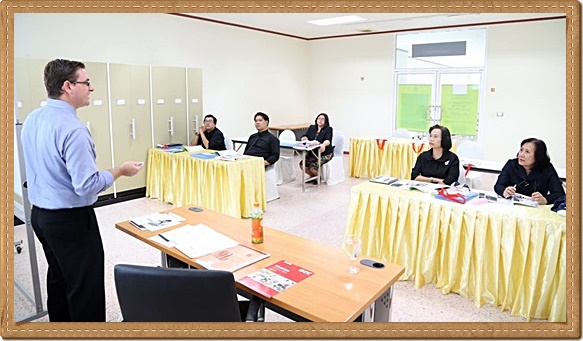 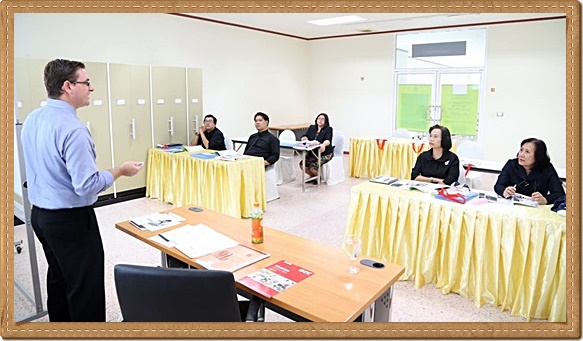 กองบริหารงานบุคคล สำนักงานอธิการบดีมหาวิทยาลัยราชภัฏจันทรเกษม ประจำปีงบประมาณ พ.ศ. 2560บทสรุปผู้บริหาร 	รายงานสรุปผลการดำเนิน โครงการ “การพัฒนาทักษะการสื่อสารภาษาอังกฤษสำหรับผู้บริหาร    ในยุค Thailand 4.0” ฉบับนี้ เป็นการดำเนินงานของกองบริหารงานบุคคล ซึ่งจัดขึ้นด้วยกัน 2 ช่วง คือช่วงที่  1 วันที่  25 กรกฎาคม  2560 ณ ห้องประชุมจันทร์จรัส ชั้น 3 อาคารสำนักงานอธิการบดีมหาวิทยาลัยราชภัฏจันทรเกษม 	ช่วงที่  2  ระหว่างวันที่  7  สิงหาคม – 11 กันยายน  2560 ณ ห้องประชุมขวัญจันทรา 2,3 และ 4ชั้น 11 อาคารสำนักงานอธิการบดี มหาวิทยาลัยราชภัฏจันทรเกษม    โดยมีวัตถุประสงค์ของโครงการเพื่อให้ผู้เข้ารับการอบรมสามารถใช้ภาษาอังกฤษเพื่อการสื่อสารในการปฏิบัติงานได้อย่างมีประสิทธิภาพสรุปผลการดำเนินงานและผลประเมินโครงการ“การพัฒนาทักษะการสื่อสารภาษาอังกฤษสำหรับผู้บริหาร ในยุค Thailand 4.0” กองบริหารงานบุคคลได้รับมอบหมายให้ดำเนินการจัดทำรายงานสรุป     เพื่อเป็นข้อมูลแก่มหาวิทยาลัยราชภัฏจันทรเกษมและหน่วยงานที่เกี่ยวข้องในการนำไปใช้และเป็นประโยชน์ในการเรียนการสอน  และในโอกาสนี้ กองบริหารงานบุคคลขอขอบคุณผู้ที่มีส่วนร่วมในการจัดทำโครงการครั้งนี้ทุกท่านที่ได้ให้ความร่วมมือเป็นอย่างดีกองบริหารงานบุคคล       สำนักงานอธิการบดี มหาวิทยาลัยราชภัฏจันทรเกษม        กสารบัญเรื่อง                                                                                 หน้าบทสรุปผู้บริหาร									กสรุปรายงานผลการประเมินโครงการ “การพัฒนาทักษะการสื่อสารภาษาอังกฤษ	1สำหรับผู้บริหารในยุค Thailand 4.0” 								หลักการและเหตุผล								1วัตถุประสงค์									2งบประมาณประจำปีงบประมาณ พ.ศ. 2560 มหาวิทยาลัยราชภัฏจันทรเกษม		2ผลผลิต										2ประเภทโครงการ									2ความสอดคล้องกับยุทธศาสตร์ มหาวิทยาลัย/กลยุทธ์/ตัวชี้วัด				3ความสอดคล้องของตัวบ่งชี้ สกอ.							3สรุปการดำเนินงานตามแผน							3ผู้เข้าร่วมโครงการ								3งบประมาณ									4ผลการประเมินโครงการ/กิจกรรม							4ความสำเร็จของการดำเนินงานเปรียบเทียบกับเป้าหมายของโครงการ			6ปัญหา อุปสรรค และข้อเสนอแนะ							7ภาคผนวก									8สรุปรายงานผลการประเมินโครงการ “การพัฒนาทักษะการสื่อสารภาษาอังกฤษสำหรับผู้บริหารในยุค Thailand 4.0” วันที่  25 กรกฎาคม  2560  ณ ห้องประชุมจันทร์ประภัสสร์ ชั้น 5 อาคารสำนักงานอธิการบดี มหาวิทยาลัยราชภัฏจันทรเกษมและระหว่างวันที่  7 สิงหาคม – 11 กันยายน  2560ณ ห้องประชุมขวัญจันทรา  2,3 และ 4 ชั้น 11 อาคารสำนักงานอธิการบดี มหาวิทยาลัยราชภัฏจันทรเกษม1. หลักการและเหตุผล	ในปัจจุบันภาษาอังกฤษนับเป็นภาษาสากลที่ถูกใช้เป็นสื่อกลางในการสื่อสารกันระหว่างประชาคมโลกอย่างไม่มีขีดจากัด และยังถูกกำหนดให้เป็น “ภาษากลาง” ในการสื่อสารระหว่าง 10 ชาติอาเซียน       ซึ่งสถานการณ์ความรู้ภาษาอังกฤษ เมื่อเทียบสัดส่วนการใช้ภาษาอังกฤษเพื่อการสื่อสารของทุกประเทศ     ในอาเซียน พบว่า คนไทยมีการสื่อสารด้วยภาษาอังกฤษ มีเพียงร้อยละ 10 อยู่ในลาดับที่ 5 รองจาก สิงคโปร์ ฟิลิปปินส์ บูรไน และมาเลเซีย ซึ่งประชากรใช้ภาษาอังกฤษร้อยละ 71, 55, 37 และร้อยละ 27 ตามลาดับ รัฐบาลไทยได้กำหนดยุทธศาสตร์การเข้าสู่ประชาคมอาเซียน ปี 2558 เป็นนโยบายเร่งด่วนและ     ให้ความสำคัญต่อการเร่งสร้างบุคลากรที่มีศักยภาพมารองรับการเคลื่อนย้ายอย่างเสรี ให้ประเทศไทยสามารถช่วงชิงความเป็นผู้นำในอาเซียน และมีความพร้อมในการรองรับการหลั่งไหลของตลาดทุนจากประเทศเศรษฐกิจต่างๆ ได้ การพัฒนาหลักเน้นในเรื่องของการพัฒนาความรู้ภาษาอังกฤษ เทคโนโลยี และด้านวิชาชีพ โดยมุ่งเน้นพัฒนาทั้งภาคประชาชนและบุคลากรของรัฐ ดังนั้น เพื่อพัฒนาขีดความสามารถของบุคลากรยุค Thailand 4.0ให้สอดรับต่อยุทธศาสตร์ดังกล่าว มหาวิทยาลัยราชภัฏจันทรเกษมจึงกำหนดให้มีการจัดโครงการฝึกอบรม หลักสูตร “การพัฒนาทักษะการสื่อสารภาษาอังกฤษสำหรับผู้บริหาร     ในยุค Thailand 4.0 ” เพื่อสนับสนุนและส่งเสริมให้บุคลากรมีความรู้ภาษาอังกฤษเพิ่มขึ้น และมีโอกาสฝึกทักษะภาษาอังกฤษเพื่อการสื่อสารในชีวิตประจาวันและการปฏิบัติงานอย่างเหมาะสม เป็นการเพิ่มศักยภาพบุคลากรของมหาวิทยาลัยราชภัฏจันทรเกษม ในการประสานความร่วมมือ แลกเปลี่ยนความคิดเห็นเพื่อนำมาปรับปรุงและพัฒนาความสามารถในการปฏิบัติงานให้รองรับการเข้าสู่ประชาคมเศรษฐกิจอาเซียนและประชาคมโลกได้ จากเหตุผลดังกล่าวมาข้างต้นมหาวิทยาลัยจึงจัดหลักสูตร “ การพัฒนาทักษะการสื่อสารภาษาอังกฤษ สำหรับผู้บริหารในยุค Thailand 4.0 เพื่อให้ผู้เข้ารับการอบรมได้ฝึกทักษะภาษาอังกฤษ และสามารถนำไปใช้เพื่อการสื่อสารในชีวิตประจำวันได้                                                             12. วัตถุประสงค์	เพื่อให้ผู้เข้ารับการฝึกอบรมสามารถใช้ภาษาอังกฤษเพื่อการสื่อสารในการปฏิบัติงานได้อย่างมีประสิทธิภาพ3. งบประมาณประจำปีงบประมาณ พ.ศ. 2560 มหาวิทยาลัยราชภัฏจันทรเกษม   แหล่งที่มาของโครงการ   งบประมาณแผ่นดิน       วงเงินงบประมาณ	267,000   บาท  แผนงาน	  แผนงานบุคลากรภาครัฐ ( ส่วนกลางมหาวิทยาลัย)	1. แผนงานรองบุคลากรภาครัฐ ยกระดับคุณภาพการศึกษาและการเรียน       รู้ตลอดชีวิต       		 แผนงานภารกิจพื้นฐาน 		  2. แผนงานรองยกระดับคุณภาพการศึกษาและการเรียนรู้ตลอดชีวิต  3. แผนงานรองส่งเสริมการวิจัยและพัฒนา 			 4. แผนงานรองส่งเสริมพัฒนาศาสนาศิลปะและวัฒนธรรม 		 แผนงานยุทธศาสตร์ 			 5. แผนงานยุทธศาสตร์พัฒนาจุดเน้น จุดเด่น และนโยบายรัฐบาล 4.ผลผลิต		 1.1 รายการบุคลากรภาครัฐ 2.1 ผู้สำเร็จการศึกษาด้านวิทยาศาสตร์และเทคโนโลยี   2.2 ผู้สำเร็จการศึกษาด้านสังคมศาสตร์ 2.3 ผลงานการให้บริการวิชาการ  			 2.4 โครงการสนับสนุนค่าใช้จ่ายในการจัดการศึกษาตั้งแต่ระดับอนุบาลจนจบการศึกษาขั้นพื้นฐาน2.5 การสนับสนุนพันธกิจหลักของมหาวิทยาลัย 3.1 ผลงานวิจัยเพื่อสร้างองค์ความรู้  4.1 ผลงานทำนุบำรุงศิลปวัฒนธรรม     5.1 พัฒนาจุดเน้น จุดเด่น และนโยบายรัฐบาล 	      5.ประเภทโครงการ        ตามพันธกิจ       26. ความสอดคล้องกับยุทธศาสตร์มหาวิทยาลัย/พันธกิจ/กลยุทธ์/ตัวชี้วัด	7.ความสอดคล้องของตัวบ่งชี้ สกอ.8. สรุปการดำเนินงานตามแผน     ล่าช้ากว่าแผน 	                            ตามแผน		       เร็วกว่าแผน9. ผู้เข้าร่วมโครงการ      9.1 กลุ่มเป้าหมายของโครงการจำนวนผู้เข้าร่วมโครงการ / กิจกรรม ทั้งหมด 		50 	คน  แบ่งเป็นผู้เข้ารับการอบรม				50	คนคณะกรรมการดำเนินงาน				10	คน     9.2 ปริมาณกลุ่มเป้าหมาย (เฉพาะผู้เข้ารับการอบรม) ที่กำหนดไว้   	50	 คน 3 10. งบประมาณ  	จำนวนที่ได้รับ  267,000 บาท  ใช้จริง 241,770 บาท  คงเหลือ 25,230  บาท	          มูลค่าใช้จ่ายจริง 	รายการ และมูลค่าใช้จ่ายของโครงการ / กิจกรรม	ค่าตอบแทน		 190,800	บาท	ค่าใช้สอย		   21,000	บาท	ค่าวัสดุ			   29,970	บาท	รวมมูลค่าใช้จ่าย		 241,770	บาท11. ผลการประเมินโครงการ / กิจกรรม     11.1 ผลการวิเคราะห์ข้อมูล              จากการสอบถามความคิดเห็นของผู้เข้ารับการอบรม ได้รับข้อมูลกลับคืน จำนวน  40  ฉบับ       มีรายละเอียด ดังนี้ ตารางที่ 1  แสดงข้อมูลเกี่ยวกับผู้เข้าอบรม จากตารางที่ 1  แสดงข้อมูลเกี่ยวกับผู้เข้าร่วมกิจกรรม ผู้ตอบแบบสอบถามส่วนใหญ่เป็นเพศหญิงคิดเป็นร้อยละ 57.50 ระดับการศึกษาปริญญาเอก คิดเป็นร้อยละ754ตารางที่ 2  แสดงความพึงพอใจในการจัดโครงการ   	จากตารางที่ 2 ผู้ตอบแบบสอบถามมีความคิดเห็นเกี่ยวกับความพึงพอใจในภาพรวมต่อการจัดโครงการเฉลี่ยรวมอยู่ในระดับดีมากที่สุด ร้อยละ 96.45  เมื่อพิจารณาเป็นรายข้อพบว่าอยู่ในระดับมากที่สุด 8 ข้อ เรียงตามลำดับความเฉลี่ยสูงสุดลงมาได้แก่5สามารถนำความรู้ที่ได้รับไปถ่ายทอด			ร้อยละ 4.74ความรู้ความเข้าใจ หลัง การอบรม			ร้อยละ 4.74เอกสารและสื่อประกอบการอบรมมีความเหมาะสม	ร้อยละ 4.68การเปิดโอกาสให้ซักถามและตอบปัญหา		ร้อยละ 4.64สถานที่ในการจัดอบรมมีความเหมาะสม		ร้อยละ 4.60บรรยายให้ความรู้ได้อย่างชัดเจน และเข้าใจ		ร้อยละ 4.59ความรู้ความเข้าใจ ก่อน การอบรม			ร้อยละ 4.55สามารถนำความรู้ไปใช้ประโยชน์			ร้อยละ 4.55	และความคิดเห็นอยู่ในระดับมาก   จำนวน 5 ข้อ เรียงตามลำดับค่าเฉลี่ย การประชาสัมพันธ์ข่าวสาโครงการอบรม		ร้อยละ 	4.41ระยะเวลาในการอบรมมีความเหมาะสม		ร้อยละ  4.29มีการติดต่อประสานงานโครงการอย่างต่อเนื่อง		ร้อยละ  4.11บรรยากาศในการอบรมมีความน่าสนใจ			ร้อยละ  4.09การต้อนรับและการลงทะเบียนมีความสะดวก		ร้อยละ 	3.8512.  ความสำเร็จของการดำเนินงานเปรียบเทียบกับเป้าหมายของโครงการ613.   ปัญหา อุปสรรค และข้อเสนอแนะ  ปัญหา อุปสรรค	กองบริหารงานบุคคลได้รับมอบหมายให้ดำเนินการจัดโครงการสิ้นปลายไตรมาส  ทำให้กระบวนการดำเนินงานโครงการต้องมีการเร่งรีบ  ขาดการวางแผนที่ดี  และในช่วงเวลาดังกล่าวตามกำหนดการที่กำหนดการอบรมตรงกับหลาย ๆ กิจกรรมที่มหาวิทยาลัย และหน่วยงานจัด ทำให้กลุ่มเป้าหมายที่กำหนดไม่สามารถเข้าร่วมการอบรมได้ตามเกณฑ์ที่กำหนด   แนวทางการแก้ไขปัญหาและอุปสรรค  มหาวิทยาลัยควรมีการมอบหมาย และให้ดำเนินโครงการต่าง ๆ  ที่นอกเหนือจากแผนที่        กองบริหารงานบุคคล ได้จัดทำเป็นแผนปฏิบัติราชการไว้ล่วงหน้า  เพื่อจะได้มีการเตรียมการ และประชาสัมพันธ์โครงการล่วงหน้าให้กลุ่มเป้าหมายได้รับทราบ ข้อเสนอแนะการจัดโครงการครั้งต่อไป           ผู้เข้ารับการอบรม  เห็นควรให้มหาวิทยาลัยจัดอบรมภาษาอังกฤษในลักษณะที่สามารถนำไปใช้ในการปฏิบัติงานได้จริง  เช่น  สอนการฝึกแปลภาษาไทย เป็นภาษาอังกฤษ ในการเขียน Abstract   เพื่อนำไปใช้ในการทำวิจัย หรือการเขียนผลงานทางวิชาการ7ภาคผนวกหลักฐานประกอบการรายงานผลการจัดโครงการหนังสือขออนุมัติจัดโครงการและงบประมาณบันทึกข้อความขออนุญาตจัดกิจกรรมกำหนดการ คำสั่งแต่งตั้งคณะกรรมการดำเนินงาน หนังสือเชิญวิทยากร แบบสอบถาม  รายชื่อผู้เข้าร่วมโครงการ/ลายมือชื่อผู้เข้ารับการอบรม8ภาพประกอบ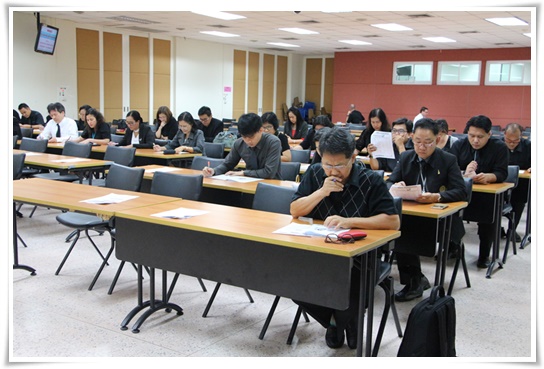 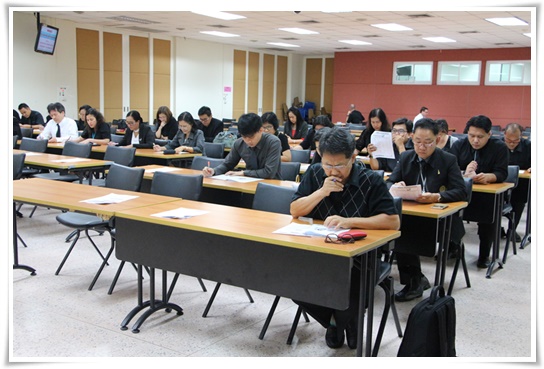 ทดสอบ Pretest ภาษาอังกฤษ ก่อนเข้ารับการอบรมณ ห้องประชุมจันทร์ประภัสสร์ ชั้น 5 อาคารสำนักงานอธิการบดี วันอังคารที่ 25 เดือนกรกฎาคม พ.ศ. 2560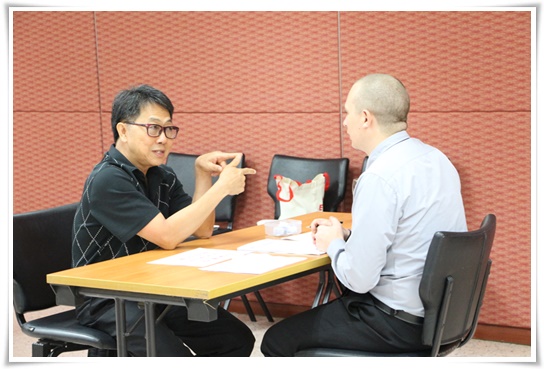 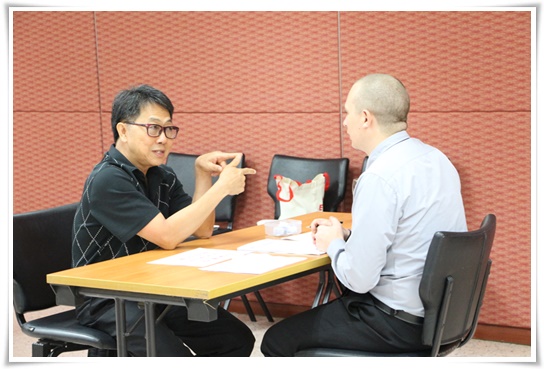 ปรับพื้นฐาน โดยการสนทนาภาษาอังกฤษก่อนเพื่อวัดระดับความรู้เข้ารับการอบรม    ณ ห้องประชุมจันทร์ประภัสสร์ ชั้น 5 อาคารสำนักงานอธิการบดี วันอังคารที่ 25 เดือนกรกฎาคม พ.ศ. 25609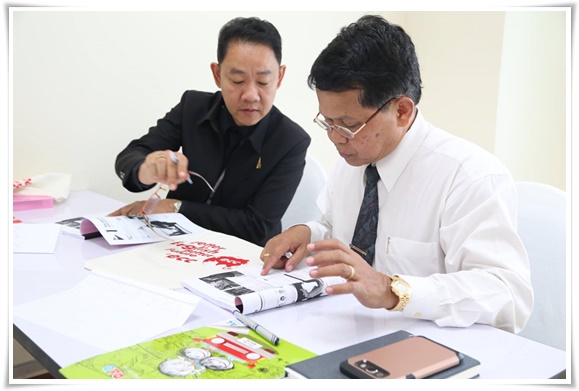 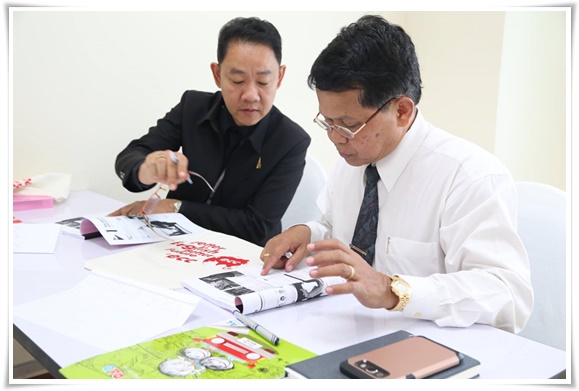 อบรมภาษาอังกฤษสำหรับผู้บริหาร   ณ ห้องประชุมขวัญจันทรา 2, 3, 4 ชั้น 11 อาคารสำนักงานอธิการบดี วันที่ 7 สิงหาคม ถึง 11 กันยายน พ.ศ. 2560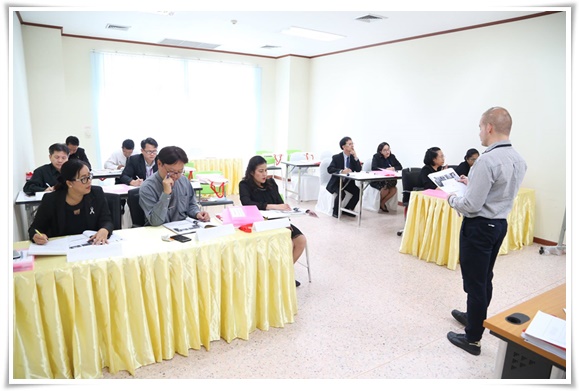 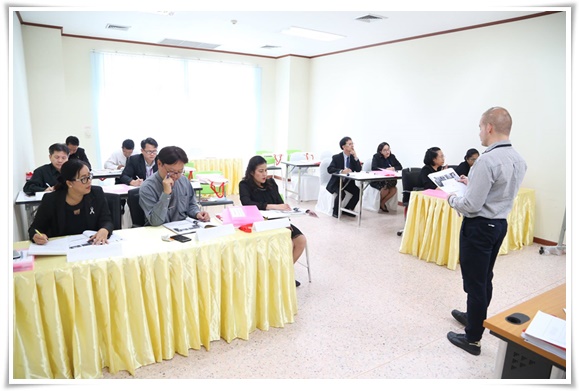 อบรมภาษาอังกฤษสำหรับผู้บริหารณ ห้องประชุมขวัญจันทรา 2, 3, 4 ชั้น 11 อาคารสำนักงานอธิการบดี วันที่ 7 สิงหาคม ถึง 11 กันยายน พ.ศ. 256010ยุทธศาสตร์พันธกิจกลยุทธ์ตัวชี้วัด เป็นแหล่งเรียนรู้ตลอดชีวิต และ
      ผลิตบัณฑิตให้มีคุณภาพ ส่งเสริมความเป็นเลิศด้านงานวิจัย ส่งเสริมการบริการวิชาการ เป็นแหล่งเรียนรู้ด้าน      ศิลปวัฒนธรรม  ภูมิปัญญาและ      อนุรักษ์ความเป็นไทย พัฒนาระบบบริหารจัดการตาม      หลักธรรมาภิบาลและมาตรฐาน   ผลิตบัณฑิตให้มีความรู้คู่คุณธรรม  วิจัยและพัฒนาองค์ความรู้ภูมิปัญญา
      และถ่ายทอดสู่ชุมชนและสังคม  บริการทางวิชาการที่สอดคล้องกับ
      ความต้องการของชุมชนและสังคม  ทำนุบำรุงเผยแพร่ศิลปะและ
      วัฒนธรรมไทย  พัฒนาชุมชนและสังคมที่สอดคล้อง
      กับแนวทางตามพระราชดำริ
      และนโยบายการพัฒนาประเทศ  พัฒนาครูและบุคลากรทางการศึกษา
      ตามมาตรฐานวิชาชีพครูชั้นสูง  สนับสนุนทุกพันธกิจกลยุทธ์ที่ 5.4  พัฒนาระบบบริหารจัดการทรัพยากรบุคคล และสร้างสังคมแห่งการเรียนรู้เพื่อให้บุคลากรเป็นคนที่มีคุณภาพและสร้างสรรค์ผลงานที่มีคุณค่าให้องค์กร”ตัวชี้วัดที่  1 2 ระดับคุณภาพของบุคลากรสายวิชาการตัวชี้วัดที่  13 ระดับคุณภาพของบุคลากรสายสนับสนุนวิชาการระดับหลักสูตรระดับคณะ/สำนักระดับสถาบัน--5.1 การบริหารของสถาบันเพื่อการกำกับติดตามผลลัพธ์ตามพันธกิจ กลุ่มสถาบันและเอกลักษณ์ของสถาบันข้อมูลเกี่ยวกับผู้เข้าร่วมกิจกรรมจำนวน (คน)ร้อยละ1. เพศ1. เพศ1. เพศ   - ชาย1742.50   - หญิง2357.502. ระดับการศึกษา2. ระดับการศึกษา2. ระดับการศึกษา   - ปริญญาโท3075.00   - ปริญญาเอก1025.00รายการ/ประเด็นระดับความพึงพอใจระดับความพึงพอใจระดับความพึงพอใจรายการ/ประเด็นXS.D.แปลผลด้านกระบวนการ/ขั้นตอนการให้บริการด้านกระบวนการ/ขั้นตอนการให้บริการด้านกระบวนการ/ขั้นตอนการให้บริการด้านกระบวนการ/ขั้นตอนการให้บริการ1. การประชาสัมพันธ์ข่าวสาโครงการอบรม4.410.67มาก2. มีการติดต่อประสานงานโครงการอย่างต่อเนื่อง4.110.65มาก3. การต้อนรับและการลงทะเบียนมีความสะดวก3.850.83มาก4. ระยะเวลาในการอบรมมีความเหมาะสม4.290.54มากวิทยากรวิทยากรวิทยากรวิทยากร5. บรรยายให้ความรู้ได้อย่างชัดเจน และเข้าใจ4.590.50มากที่สุด6. การเปิดโอกาสให้ซักถามและตอบปัญหา 4.640.49มากที่สุด7. บรรยากาศในการอบรมมีความน่าสนใจ4.090.41มากด้านสิ่งอำนวยความสะดวกด้านสิ่งอำนวยความสะดวกด้านสิ่งอำนวยความสะดวกด้านสิ่งอำนวยความสะดวก8. สถานที่ในการจัดอบรมมีความเหมาะสม4.600.50มากที่สุด9. เอกสารและสื่อประกอบการอบรมมีความเหมาะสม4.680.48มากที่สุดด้านความรู้ความเข้าใจ10. ความรู้ความเข้าใจ ก่อน การอบรม4.550.60มากที่สุด11. ความรู้ความเข้าใจ หลัง การอบรม 4.740.68มากที่สุดด้านการนำความรู้ไปใช้ประโยชน์12. สามารถนำความรู้ไปใช้ประโยชน์4.550.60มากที่สุด13. สามารถนำความรู้ที่ได้รับไปถ่ายทอด4.740.68มากที่สุดระดับความพึงพอใจในภาพรวมต่อการจัดโครงการ96.45%7.63มากที่สุดตัวชี้วัดตัวชี้วัดตัวชี้วัดตัวชี้วัดหน่วยนับค่าเป้าหมายผลการดำเนินงานบรรลุไม่บรรลุหมายเหตุชื่อตัวชี้วัดตัวชี้วัดประเภทตัวชี้วัดประเภทตัวชี้วัดประเภทหน่วยนับค่าเป้าหมายผลการดำเนินงานบรรลุไม่บรรลุหมายเหตุชื่อตัวชี้วัดผลผลิต(Output)ผลลัพธ์(Outcome)ผลกระทบ(Impact)หน่วยนับค่าเป้าหมายผลการดำเนินงานบรรลุไม่บรรลุหมายเหตุเชิงปริมาณ-จำนวนผู้เข้ารับการอบรม-ผู้เข้ารับการอบรมจะต้องมีเวลาเรียนไม่น้อยกว่าร้อยละ 80 ของเวลาเรียนทั้งหมดเชิงคุณภาพ-ประเมินความรู้ของผู้เข้ารับการอบรม ผ่านการทดสอบ Post Testคนร้อยละร้อยละ508070507070เนื่องจากผู้เข้ารับการอบรมบางท่านติดภารกิจ และมีกิจกรรมที่ต้องเข้าร่วม ซึ่งเป็นเวลาที่ตรงกัน   